ИНСТИТУТ РАЗВИТИЯ ОБРАЗОВАНИЯГОСУДАРСТВЕННОЕ АВТОНОМНОЕ УЧРЕЖДЕНИЕДОПОЛНИТЕЛЬНОГО ПРОФЕССИОНАЛЬНОГО ОБРАЗОВАНИЯЯРОСЛАВСКОЙ  ОБЛАСТИ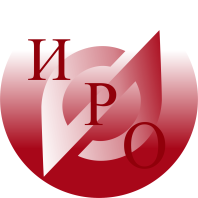 Программа 14 ноября 2019, 10.00Тема:  «Интерактивность в педагогическом процессе как условие реализации профстандарта и стандартов WS с целью подготовки студентов к участию в конкурсах профессионального мастерства, чемпионатах и профессиональных олимпиадах»Форма проведения: учебно-методический  семинар Целевая аудитория: педагогические работники ПОО УГС 44.00.00; 49.00.00; 53.00.00Адрес: 152900, Ярославская обл., г. Углич, ул. Академика Опарина,д.2ГПОУ ЯО Угличский индустриально-педагогический колледжЗам. руководителя ЦРПО               			   Харавинина Любовь Николаевна09.45 – 10.00Регистрация участников учебно-методического семинараХаравинина Любовь Николаевна, зам.рук ЦРПО,  ГАУ ДПО ЯО «Институт развития образования»10.00 – 10.05Приветственное слово участникам семинара.                                            Смирнова Татьяна Михайловна,и.о. директоа ГПОУ ЯО Угличского индустриально-педагогического колледжа, к.п.н, Заслуженный учитель РФ10.05-10.10Целевая установка на проведение семинара Харавинина Любовь Николаевна, зам.рук ЦРПО,  ГАУ ДПО ЯО «Институт развития образования»,к.п.н10.10-10.55 Модели организации конкурсной деятельности в СПО.О результатах участия педагогических работников СПО ЯО в Региональном Конкурсе  «Лучшие практики методического сопровождения конкурсов профессионального мастерства, олимпиад, чемпионатов в профессиональной образовательной организации»Харавинина Любовь Николаевна 10.55 – 11.05«Интерактивность  в  педагогическом процессе как основное условие подготовки к конкурсному движению»Смирнова Татьяна Михайловна., заместитель директора по УР, ГПОУ ЯО Угличского индустриально-педагогического колледжа, к.п.н, Заслуженный учитель РФ11.15 – 11.30каб. № 5Семинар-презентация опыта на проблеме организации интерактивного обучения для создания профессионально - развивающей среды  на специальности подготовки обучающихся к участию в конкурсах профессионального мастерства, чемпионатах  и профессиональных олимпиадах»Модератор – Смирнова Татьяна Михайловна,  заместитель директора по УР, ГПОУ ЯО Угличского индустриально-педагогического колледжа11.30 – 12.45Каб.5Тренинг как интерактивная форма обученияКарцева Светлана Сергеевна, заместитель директора по методической работе ГПОУ ЯО Ростовского педагогического колледжа11.45 – 12.00Каб.5 Мастер-класс  по проблеме использования  LearningApps в процессе подготовки студентов Угличского индустриально-педагогического колледжа к профессиональным конкурсамВоронина Татьяна Михайловна, преподаватель методики математики ГПОУ ЯО Угличского индустриально-педагогическогоколледжа12.00 – 12.20Каб.5Мастер-класс  по проблеме организации тренинга как средства подготовки студентов  к конкурсной деятельностиЛаднова Юлия Николаевна, преподаватель психолого- педагогический дисциплин ГПОУ ЯО Угличского индустриально-педагогического колледжа12.20 – 12.40Каб.5Мастер-класс  по психологии : Геймификация в педагогическом процессе как средство подготовки студентов к конкурсному движению.Кузнецова Ольга Сергеевна, преподаватель психолого- педагогический дисциплин ГПОУ ЯО Угличского индустриально-педагогического колледжа12.40-12.55Каб.5Мастер- класс по педагогике: Организация интерактивного обучения средствами социоигровой педагогикиСидоренко Юлия Николаевна, преподаватель психолого- педагогический дисциплин ГПОУ ЯО Угличского индустриально-педагогического колледжа12.55-13.00Каб.5Обсуждение актуальных проблем педагогического процесса13.00-13.30Подведение итогов семинара  Харавинина Любовь Николаевна, зам.рук ЦРПО,  ГАУ ДПО ЯО «Институт развития образования»13.30-14.00Обед 14.00- 14.30Отъезд участников